Annex 2Project Agreement(s)21.26.MAG_v2: “Study of Progressive Longitudinal Compression of GI Tract Anastomotic Stricture in Swine”Scope of the studyThe scope of the study and the detailed protocol are described in the study plan related to study code 21.26.MAG_v2.Planning 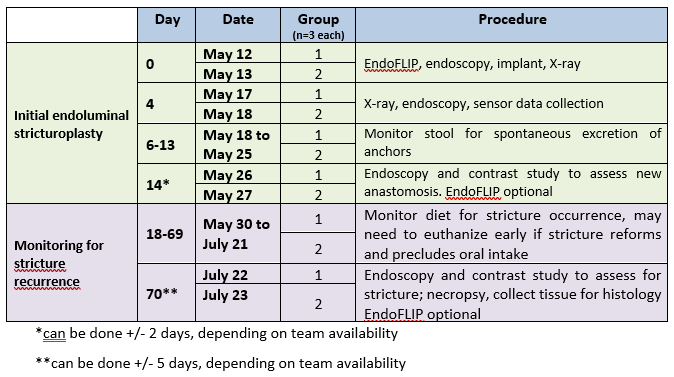 FeesFees of anastomotic stricture model creation in pigsFees of placement, post-operative care, monitoring, sigmoidoscopy, euthanasia and tissue collectionTotal cost (3.1. + 3.2.) for 6 pigs including VAT: 1,557,187.2 CZKCost entriesEvent budget (CZK)Note - specification of planned costsLeaseTheatre528.066 CZK * 8 hoursTheatre equipment10,878.71,359.84CZK * 8 hrsMaterial Pig9,701.01 * 9 701 CZKAnesthesia10,983.041,372.88 CZK * 8 hrsChemicals - consumables1,875.0Injector - consumables5,000.0ServicesOther direct costs:Feeding days5,328.048 CZK * 111 daysPersonal costs57,076.13Total cost per animal101,369.87Total cost per animal including VAT (21%)122,657.54Total cost for 6 pigs including VAT (21%)735,945.24Cost entriesEvent budget (CZK)Note - specification of planned costsLeaseTheatre528.066 CZK * 8 hoursTheatre equipment16,585.32073.16 CZK * 8 hrsMaterial Pig00 * 9 701 CZKAnesthesia10,983.041,372.88 CZK * 8 hrsServicesOther direct costs:Feeding days3,360.048 CZK * 70 daysProject of experiment charges1,250.0 Personal costs80,412.63Total cost per animal113,118.97Total cost per animal including VAT (21%)136,873.95Total cost for 6 pigs including VAT (21%)821,243.7